SACRED HEART PARISHSacred Heart Parish Founded 1814, The First Catholic Parish in the STate of New JerseySacred Heart Church, 343 South broad Street, Trenton, New Jersey 08608Holy Cross Church, 233 Adeline Street, Trenton, New Jersey 08611ALL ARE WELCOME    Whatever your present status in the Catholic Church, whatever your current family or marital situation,    Whatever your past or present religious affiliation, whatever your personal history, age, background, or             race, whatever your own self-image or esteem, you are invited, welcomed, accepted, loved and respected at the Parish of the Sacred Heart.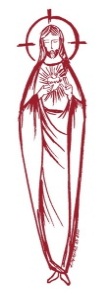 PASTORRev. Msgr. Dennis A. Apolditefrdennis@trentonsacredheart.orgPAROCHIAL VICARRev. Charles MuorahFelician Residence for Clergy233 Adeline Street, Trenton, New Jersey 08611609-393-4826 ext. 108 for Fr Charles DEACONDr. Christian NnajioforBusiness ADMINISTRATORADMINISTRATIVE ASSISTANTJohn DeSantis: secretary@trentonsacredheart.orgAdministrator of religious educationMary Tovar: reled@trentonsacredheart.orgCOORDINATORS OF SACRED MUSICNatalie Megules ~ 609-575-6484Rupert Peters ~ Gospel Mass 609-442-7871MAINTENANCE DEPARTMENTFrank RiosTrusteesJack Breuer and Ellieen Ancrum Ingbritsen,OFFICE HOURS9:00am – 4:00pm Monday – FridaySACRED HEART PARISH OFFICE343  South Broad Street, Trenton, NJ 08608Phone: (609) 393-2801 ~ Fax: (609) 989-8997WEB PAGE:www.trentonsacredheart.orgCEMETERY RECORDSContact The Office of Catholic Cemeteries at 609-394-2017 or DirectorofCemeteries@DioceseofTrenton.orgSACRAMENTAL RECORDSSacred Heart Church,  Saint John’s Church, Saint Francis Church, Saints Peter and Paul Church, Saint Stanislaus Church, Holy Cross Church, Blessed Sacrament Church, Our Lady of Divine Shepherd Church, Blessed Sacrament/Our Lady of Divine Shepherd Parish and Divine Mercy Parish.Liturgy ScheduleSacred Heart CHURCHMonday, Tuesday, Wednesday and Friday12:10 NoonSaturday Evening 5:15 PMSunday Morning 9:00 and 11:15 AMHOLY CROSS CHURCHMonday, Thursday and Friday 8:00 AMSaturday Evening 4:00 PMSunday Morning 10:00 AM Gospel12:00 Noon PolishFor each Holy Day please reference the bulletinSACRAMENTSBAPTISMPlease call the Parish Office at least one month in advance.RECONCILIATIONEvery First Friday following the 12:10PM Mass SHCSaturday afternoon ~ 4:30 to 5:00 PM SHCEvery Saturday from 3:30 to 3:50 PM HCCEvery Sunday 9:30 to 9:50AM HCCand by appointment.EUCHARISTIC ADORATIONFirst Saturday of the Month 2:30 to 3:30 pm in Holy Cross ChurchMARRIAGEPlease call the Parish Priest at least one year in advance to set up initial meeting and to confirm a wedding date and time.ANOINTING OF THE SICKPlease call the Priests any time 609-393-2801.COMMUNION TO THE HOMEBOUNDCall the Parish Office to schedule home visit.CONSIDERING PRIESTHOOD?Email: Vocations@DioceseofTrenton.org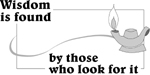 OUR LORD JESUS CHRIST,KING OF THE UNIVERSENovember 26, 2023MASS INTENTIONSSaturday, November 254:00pm~ Dcn. John Grussler & Stanley Saganowski Jr.5:15 pm SHC ~ Brenda Southwick & Rita MichSunday, November 269:00 SHC ~ All Souls Intentions10:00 HCC ~ Intentions of the People  of the Parish11:15 SHC ~ Salvatore Ferrara and Ferrara Family12:00 HCC Polish ~  Stanley TylutkiMonday, November 278:00 am HCC ~ Marie and Harold Feyl12:10pm SHC ~ Carl AmorosoTuesday, November 2812:10 pm SHC ~ Miroslaw Stawdwczyk                           and All Souls IntentionsWednesday,  November 2912:10 pm SHC ~ Josephine ScartocciThursday, November 30 8:00 am HCC ~ Diana CrackerFriday, December 18:00 am HCC ~ Pphilomena & William Cracker12:10pm SHC ~ Virginia MontervinsSaturday, December 24:00pm~ Shelby Rowe and Ronald A. Brodowski5:15 pm SHC ~ Helen Beckett and Nancy KoerwerSunday, December 39:00 SH ~ Altar Rosary Society and Raymond Kostura10:00 HCC ~ Intentions of the People  of the Parish11:15 SHC ~ Anthoony Burzachiello12:00 HCC Polish ~  Stanislaw PasekOUR SICK LISTSusan Cuniglio, Mary Sokolowski, Rocco, Robin Haynes, Lorraine Wargo, Robert Paci, Mrs. Loatman, David Carver, Jennifer Lyons, Grace Profy, Steve Jurczynski, Cornell Hess, Ruby Covington, Judith Santigo, Ching Kukis,  Dan Breese Jr, Brenna Kennedy-Moore, Dawn Chia, Mark Friedman, Alexander A. Ladnyk, Kelly Nitti, Lauren Clayton, Joseph Edralin, Margie Tiongson, Kevin, Vincent Cooper, Jr., Gail Ladnyk, Leo Genovesi, Sloane Donnelly, Richard Buckley, Tony Ragolia, Barbara Burrows, Charles Burrows, Dorothy Amoroso, Maryann Sullivan, Regina Friedman, Stanley Winowicz, Greg Schafer, Jack Hardiman,  Amy Birk, Julia Grazioli, Matt Tydryszewski.OUR DECEASEDCarmella Staub, Jared Fowler, Nugent Calcagni, Cecelia G. Watson, and our friends at South Village, Riverside Nursing and Rehabilitation Center, Mill House  and Waters Edge. MINISTRY SCHEDULE(subject to change)Saturday, November 254:00pm HCC ~ Fr Charles L.   R. Micharski   Em.  C. Benitez5:15pm SHC ~ Msgr. Dennis L.  K Willever   Em. J. Breuer B DuMontSunday, November 26 9:00 SH Msgr. Dennis L. K. Jurczynski  Em. H. Mangan & J. McDonough 10:00 HCC ~ Fr. Charles  L. M. Williams     Em. A. Lennon 11:15 SH Msgr Dennis L. M. Tovar    Em. M. Ortiz &. T. Rizzuto   12:00 HCC Polish ~  Fr Marian Ewa, GosiaSaturday, December 24:00pm HCC ~ Fr Charles L.  D. Manger    Em.  M. Herpel5:15 SHCMsgr. Dennis L.  C. Hernandez  Em. J. & K. DiBenedettoSunday, December 39:00 SHC Msgr. Dennis L. K Valentino Em. G. Mowenn & K. Myers 10:00 HCC ~ Fr. Charles  L. D. Wilson   Em. O. Nnadi 11:15 SHC ~ Msgr Dennis L. B. Allaire   Em. M. Tovar & A. Woloff  12:00 HCC Polish ~  Fr TBA    Anna, MieciuWEEKLY COLLECTIONLast weekend’s collection will be reported next weekend due to early transmittal of bulletin for Thanksgiving week. Thank you for your continued support of our parish.2023 ANNUAL CATHOLIC APPEAL UPDATEGoal: $33,000.00 : Pledged:  $46,442.00 (141% of Goal)READINGS FOR THE WEEKThirty-fourth Week in Ordinary Time 
Sunday Ez 34:11--17; 1 Cor 15:20-26, 28; Mt 25:31-46 Monday Dn 1:1-6, 8-20; Lk 21:1-4Tuesday Dn 2:31-45; Lk 21:5-11Wednesday Dn 5:1-6, 13-14, 16-17, 23-28; Lk 21:12-19Thursday Rom 10:9-18; Mt 4:18-22First Friday Dn 7:2-14; Lk 21:29-33Saturday Dn 7:15-27; Lk 21:34-36PROMISE TO PROTECTThe Diocese of Trenton is committed to the norms of the U.S. Bishop’s Charter for the Protection of Children and Young People in regard to the reporting and investigation of sexual abuse allegations involving minors. If you have been sexually abused as a minor by anyone representing the Catholic Church, you can report that abuse through the diocesan Hotline:  1-888-296-2965 or abuseline@dioceseoftrenton.org. Allegations are reported to the appropriate law enforcement agencies. 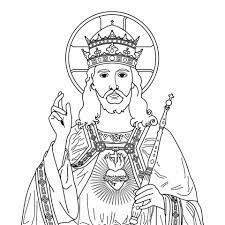 OUR LORD JESUS CHRIST,KING OF THE UNIVERSE"Though already present in his Church, Christ's reign is nevertheless yet to be fulfilled "with power and great glory" by the King's return to earth. This reign is still under attack by the evil powers, even though they have been defeated definitively by Christ's Passover. Until everything is subject to him, 'until there be realized new heavens and a new earth in which justice dwells, the pilgrim Church, in her sacraments and institutions, which belong to this present age, carries the mark of this world which will pass, and she herself takes her place among the creatures which groan and travail yet and await the revelation of the sons of God.' That is why Christians pray, above all in the Eucharist, to hasten Christ's return by saying to him: Marana tha! 'Our Lord, come!'" (Catechism of the Catholic Church, 671)The Solemnity of Our Lord Jesus Christ, King of the Universe, formerly referred to as "Christ the King," was established by Pope Pius XI in 1925 as an antidote to secularism, a way of life which leaves God out of man's thinking and living and organizes his life as if God did not exist. The feast is intended to proclaim in a striking and effective manner Christ's royalty over individuals, families, society, governments, and nations.Today's Mass establishes the titles for Christ's royalty over men: 1) Christ is God, the Creator of the universe and hence wields a supreme power over all things; "All things were created by Him"; 2) Christ is our Redeemer, He purchased us by His precious Blood, and made us His property and possession; 3) Christ is Head of the Church, "holding in all things the primacy"; 4) God bestowed upon Christ the nations of the world as His special possession and dominion.In the 1962 Roman Missal this feast is celebrated on the last Sunday of October.ALTAR ROSARY SOCIETYAll future people of our parish are warmly welcomed to join us on Sunday, December 3, 2023, 9:00 am Mass celebrated at Sacred Heart Church.  The Rosary will be prayed before Mass.  Following Mass a meeting will take place at Toomey Hall.  Come meet the members and enjoy light refreshments. We are a group of dedicated Catholic people who serve our Blessed Mother, our Parish.  We always look forward to your participation. Wishing everyone a Blessed, healthy, safe, Christmas Season.  Any questions, please call Joan Buckley at 609-396-7063.RELIGIOUS EDUCATION November 26 – NO Class forThanksgiving holidayTHE MIRACLE OF CHRISTMASSIGHT AND SOUND, LANCASTEROur Seniors Group has planned a bus trip for Friday, December 29, 2023, to the Sight and Sound Theatre in Lancaster, PA to see “The Miracle of Christmas”. The bus will leave Sacred Heart Church parking lot at 8:00 am and return by 6:30 pm. The cost of $150.00 per Parishioner  includes transportation and gratuity, mid-afternoon  lunch at Bird-In-Hand Restaurant and the 11:00 morning show ticket. A non-refundable deposit of $75.00 is required to make a reservation. Final payment is due by December 1st. Reservations can be made for non-parishioners at the cost of $165.00 paid in full. Checks are made payable to Sacred Heart Parish.  To make a reservation, please contact Pat McIntyre at PatriciaMc@optonline.net or 609-695-5391.ADVENT MEDITATION BOOKLETSThe Magnificat Advent Companion devotional booklets are available in the vestibule of our Churches.  Advent begins next weekend December 2nd  and 3rd.  Please take one per family.   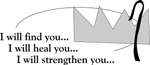 OUR GIVING TREE PROJECTHOW IT WORKSThere are 300 hundred Star tags on our Christmas Giving Trees this year.  Each tag represents an individual who has requested a specific gift. All gifts are due back  on the weekend of December 9th/ 10th The color of the tag indicates the agency to receive the gift. Please wrap the gift and secure the tag to the gift.  All gifts will be picked up by the agencies on Monday morning December 11th .  Please, if you take a tag, we ask that you return the gift. No gift should be more than $25.00. Thank you for sharing your Christmas Joy with the needy in our greater Trenton area.  The recipients of our Giving Tree this year are:  El Centro  of Catholic Charities, Kingsbury Community,  Mt Carmel Guild, Catholic Youth Organization (CYO of Mercer County), and the Catholic Haitian Community. 2024 CALENDARSOur 2024 Calendars have arrived and are available in the vestibule of our Churches.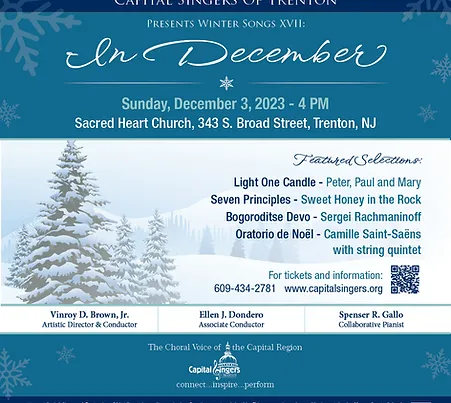 CAPITAL SINGERS OF TRENTONConcert December 3rd  at 4:00Winter Songs XVI in Sacred Heart ChurchADVENT PENANCE SERVICEOur parish will join our neighboring parishes at Our Lady of Good Counsel, Ewing, December 9th  at 10:00AM for our Advent Penance Service.CHRISTMAS SCHEDULE 2023SACRED HEART CHURCHSaturday, December 235:15 PM Vigil MassSunday, December 2410:00 AMThe Nativity of the Lord ~ CHRISTMAS EVE4:15 PM Christmas Presentation in Word and Song5:15 PM and 12:00 Midnight MassMonday, December 25 ~ CHRISTMAS DAY9:00 AM and 11:15 AMTuesday, December 26 No MassHOLY CROSS CHURCHSaturday, December 234:00 PM Vigil MassSunday, December 2410:00 AM and 12:00 Noon Polish The Nativity of the Lord ~ CHRISTMAS EVE4:00 PM Monday, December 25 ~ CHRISTMAS DAY10:00 AM Gospel and 12:00 Noon ~ PolishNEW YEAR SCHEDULESACRED HEART CHURCHSaturday, December 30  5:15 PM Vigil MassSunday, December 31  10:00 AMFeast of Mary, Mother of God ~ NEW YEAR’S EVE Sunday, December 31 5:15 PMMonday, January 1 ~ NEW YEAR’S DAY 10:00 AMHOLY CROSS CHURCHSaturday, December 30 4:00 PM Vigil MassSunday, December 3110:00 AM and 12:00 Noon Feast of Mary, Mother of GodSunday, Dec. 31 NEW YEAR’S EVE 4:00 PM Monday, January 1 ~ NEW YEAR’S DAY10:00 AM Gospel Mass 12:00 Noon  Polish Mass